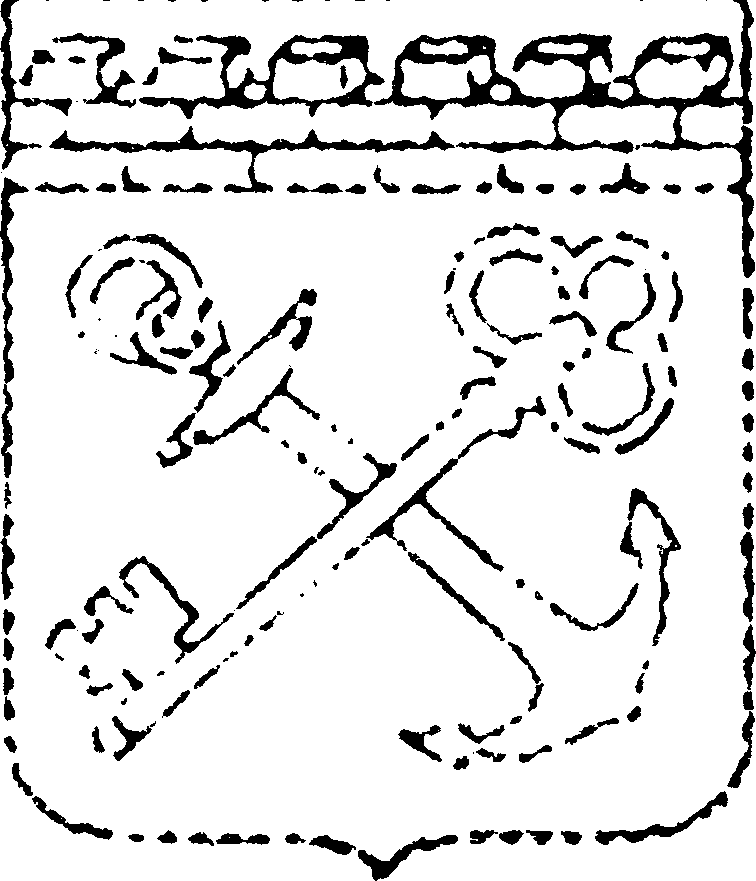 РОССИЙСКАЯ  ФЕДЕРАЦИЯАдминистрация Ленинградской областиКОМИТЕТ ОБЩЕГО И ПРОФЕССИОНАЛЬНОГО ОБРАЗОВАНИЯЛЕНИНГРАДСКОЙ ОБЛАСТИРАСПОРЯЖЕНИЕ«04» июня 2021 года № 1603-рО дате официального опубликования результатов основного периода государственной итоговой аттестации по образовательным программам основного общего образования по русскому языку в Ленинградской области в 2021 году В соответствии с приказом Министерства просвещения Российской Федерации и Федеральной службы по надзору в сфере образования и науки от 07 ноября 2018 года № 189/1513 «Об утверждении Порядка проведения государственной итоговой аттестации по образовательным программам основного общего образования»,Установить дату официального опубликования результатов основного периода государственной итоговой аттестации по образовательным программам основного общего образования (далее – ГИА) по русскому языку в Ленинградской области в 2021 году (дата экзамена 24 мая 2021 года) – 7 июня 2021 года, даты приема апелляций по русскому языку – 8 и 9 июня 2021 года.Установить даты рассмотрения апелляций по русскому языку – 9, 10, 11 и 14 июня 2021 года (для апелляций от 8 июня 2021 года) и 10, 11, 14, 15 июня 2021 года (для апелляций от 9 июня 2021 года).Рекомендовать руководителям органов местного самоуправления, осуществляющих управление в сфере образования, руководителям общеобразовательных организаций Ленинградской области:Довести данное распоряжение до сведения участников ГИА.Организовать информирование участников о результатах ГИА и  прием апелляций в установленные сроки.  Контроль за исполнением настоящего распоряжения возложить на начальника департамента надзора и контроля за соблюдением законодательства в сфере образования Богославского Д.Д.Заместитель председателя  комитета 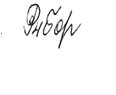 Т.Г. Рыборецкая